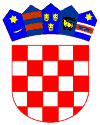 REPUBLIKA HRVATSKAOSJEČKO-BARANJSKA ŽUPANIJANa temelju članka 302. Zakona o javnoj nabavi („Narodne novine“ broj: 120/16) i članka 30. Statuta Općine Vladislavci („Službeni glasnik“ Općine Vladislavci broj: 3/13, 3/17, 2/18, 4/20, 5/20 – pročišćeni tekst, 8/20, 2/21 i  3/21 – pročišćeni tekst)   u otvorenom postupku javne nabave IT radionice, STEM program i druge radionice u okviru projekta Co(I)neTworking zajednice općine Vladislavci, Naručitelja Općina Vladislavci, Kralja Tomislava 141, Vladislavci,  broj objave iz EOJN RH 2021/S 0F2-0022717, procijenjene vrijednosti nabave u iznosu od 374.732,04 kn bez PDV-a, Općinsko vijeće Općine Vladislavci na svojoj 6. sjednici održanoj dana 6. rujna  2021. godine, donosi ODLUKU O ODABIRUza Grupu 2 predmeta nabave – „STEM radionice“procijenjene vrijednosti nabave u iznosu od 159.832,00 kn bez PDV-aU otvorenom postupku javne nabave IT radionice, STEM program i druge radionice u okviru projekta Co(I)neTworking zajednice općine Vladislavci, broj objave iz EOJN RH 2021/S 0F2-0022717, za Grupu 2 predmeta nabave – „STEM radionice“, procijenjene vrijednosti nabave 159.832,00 kn bez PDV-a, odabire se ekonomski najpovoljnija ponuda ponuditelja: Spasilac d.o.o. Zagreb, Petrova ulica 9, 10000 Zagreb, Hrvatska, sa cijenom ponude  (bez PDV-a):  150.060,00 kn, te ukupnom cijenom ponude  (uključuje PDV): 187.575,00 kn. Razlozi odabira, obilježja i prednosti odabrane ponude:Za odabranog ponuditelja ne postoje osnove za isključenje, ponuditelj je dokazao svoju sposobnost i druge uvjete propisane dokumentacijom o nabavi, te je njegova ponuda ekonomski najpovoljnija sukladno propisanim kriterijima za odabir ponude.Razlozi isključenja ponuditelja:Nije primjenjivo.Razlozi za odbijanje ponude:Nije primjenjivo.II.Rok mirovanja određen je člankom. 306 Zakona o javnoj nabavi, rok mirovanja iznosi 15 dana od dana dostave Odluke o odabiru.UPUTA O PRAVNOM LIJEKUŽalba se izjavljuje Državnoj komisiji za kontrolu postupaka javne nabave, Koturaška cesta 43/IV, 10000 Zagreb, u pisanom obliku. Žalba se dostavlja neposredno, putem ovlaštenog davatelja poštanskih usluga ili elektroničkim sredstvima komunikacije putem međusobno povezanih informacijskih sustava Državne komisije i EOJN RH  (putem sustava e-Žalba).Žalitelj je obvezan primjerak žalbe dostaviti naručitelju u roku za žalbu.Kad je žalba upućena putem ovlaštenog davatelja poštanskih usluga, dan predaje ovlaštenom davatelju poštanskih usluga smatra se danom predaje Državnoj komisiji, odnosno naručitelju. Kada je žalba dostavljena elektroničkim sredstvima komunikacije putem sustava e-Žalba smatra se da je dostava Državnoj komisiji, odnosno stranci žalbenog postupka obavljena na dan kada je žalba zaprimljena na poslužitelju EOJN RH.Žalba koja nije dostavljena naručitelju u roku žalbe smatra se nepravodobnom.Žalba se izjavljuje u roku od deset dana, i to od dana primitka odluke o odabiru, u odnosu na postupak pregleda, ocjene i odabira ponuda.Rok za žalbu u slučaju sklapanja izmjene ugovora tijekom njegova trajanja iz članaka 316. i 317. Zakona o javnoj nabavi iznosi 10 dana od objave obavijesti o izmjeni u odnosu na slučajeve i okolnosti koje opravdavaju izmjenu ugovora.Žalitelj koji je propustio izjaviti žalbu u određenoj fazi otvorenog postupka javne nabave sukladno odredbi članka 406. stavak 1. Zakona o javnoj nabavi (NN 120/2016) nema pravo na žalbu u kasnijoj fazi postupka za prethodnu fazu.Žalba obvezno sadržava podatke navedene u članku 420., stavku 1. ZJN (NN 120/2016).KLASA: 406-01/21-02/03UR.BROJ: 2158/07-01-21-19Vladislavci, 6.  rujna 2021. PredsjednikOpćinskog vijećaKrunoslav Morović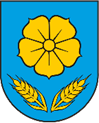 OPĆINA VLADISLAVCI           OPĆINSKO VIJEĆE